Asambleas de los Estados miembros de la OMPIQuincuagésima segunda serie de reunionesGinebra, 10 a 12 de diciembre de 2013orden del día, CONSOLIDADO Y ANOTADOaprobado por las AsambleasINTRODUCCIÓNEn el presente documento se enumeran los puntos de los órdenes del día de las Asambleas y otros órganos (cuya lista figura en el documento A/52/INF/1) de forma consolidada en el sentido de que cuando una cuestión concierne a más de una Asamblea u otro órgano, dicha cuestión figura como un único punto del orden del día.Cada punto del orden del día está anotado.  Respecto de cada uno de ellos se indica lo siguiente:las Asambleas y otros órganos interesados,el Presidente (de conformidad con el artículo 42 del Reglamento General de la OMPI),el o los documentos preparatorios, de haberlos.Las sesiones de la mañana tendrán lugar de las 10 a las 13 horas, las sesiones de la tarde se celebrarán de las 15 a las 18 horas y, de ser necesario, se organizarán sesiones nocturnas de las 19.00 horas en adelante.Cabe señalar también que todo punto del orden del día puede ser objeto de debate en cualquiera de los días comprendidos entre el 10 y el 12 de diciembre de 2013, previa decisión del Presidente, conforme a lo dispuesto en el Reglamento General de la OMPI.LISTA DE PUNTOS DEL ORDEN DEL DÍAApertura de la serie de reunionesAprobación del orden del díaAprobación del informe general y de los informes de los demás órganos rectores (quincuagésima primera serie de reuniones de las Asambleas de los Estados miembros de la OMPI – 23 de septiembre a 2 de octubre de 2013)PLANIFICACIÓN Y PRESUPUESTODecisión de la Asamblea General respecto de la decisión del Comité de Coordinación acerca de las oficinas de la OMPI en el exterior, adoptada en su sexagésimo séptimo período de sesiones (44º ordinario)Propuesta de presupuesto por programas para el bienio 2014/15Políticas generales de la OMPI en relación con la gobernanza de las oficinas de la OMPI en el exteriorAUDITORÍA Y SUPERVISIÓNGobernanza en la OMPICOMITÉS DE LA OMPI Y MARCO NORMATIVO INTERNACIONALExamen de la posibilidad de convocar una conferencia diplomática para la adopción de un tratado sobre el Derecho de los diseñosAsuntos relativos al Comité Permanente de Derecho de Autor y Derechos Conexos (SCCR)Informes sobre los demás comités de la OMPI:  Comité de Normas Técnicas de la OMPI (CWS)CLAUSURA DE LA SERIE DE REUNIONESAprobación del informe general y del informe del período extraordinario de sesiones de la Asamblea General de la OMPI (quincuagésima segunda serie de reuniones de las Asambleas de los Estados miembros de la OMPI)Clausura de la serie de reunionesorden del día consolidado y anotado
Punto 1	APERTURA DE LA SERIE DE REUNIONESAsambleas y otros órganos interesados:  TodosPresidente:	la Presidenta de la Asamblea GeneralDocumento:	A/52/INF/1 (Información general)Punto 2	APROBACIÓN DEL ORDEN DEL DÍAAsambleas y otros órganos interesados:  TodosPresidente:	la Presidenta de la Asamblea GeneralDocumento:	el presente documentoPunto 3	APROBACIÓN DEL INFORME GENERAL Y DE LOS INFORMES DE LOS DEMÁS ÓRGANOS RECTORES (QUINCUAGÉSIMA PRIMERA SERIE DE REUNIONES DE LAS ASAMBLEAS DE LOS ESTADOS MIEMBROS DE LA OMPI – 23 DE SEPTIEMBRE A 2 DE OCTUBRE DE 2013)Asambleas y otros órganos interesados:  TodosPresidente:	la Presidenta de la Asamblea GeneralDocumentos:	A/51/20 (Informe general)
WO/GA/43/22 (Informe)
WO/CF/33/1 (Informe)
WO/CC/67/4 (Informe)
P/A/46/1 (Informe)
P/EC/52/1 (Informe)
B/A/40/1 (Informe)
B/EC/58/1 (Informe)
MM/A/46/3 (Informe)
H/A/32/3 (Informe)
N/A/32/1 (Informe)
LI/A/29/2 (Informe)
LO/A/32/1 (Informe)
IPC/A/33/1 (Informe)
PCT/A/44/5 (Informe)
BP/A/29/1 (Informe)
VA/A/25/1 (Informe)
WCT/A/12/1 (Informe)
WPPT/A/12/1 (Informe)
PLT/A/11/2 (Informe)
STLT/A/5/2 (Informe)
PLANIFICACIÓN Y PRESUPUESTOPunto 4	DECISIÓN DE LA ASAMBLEA GENERAL RESPECTO DE LA DECISIÓN DEL COMITÉ DE COORDINACIÓN ACERCA DE LAS OFICINAS DE LA OMPI EN EL EXTERIOR, ADOPTADA EN SU SEXAGÉSIMO SÉPTIMO PERÍODO DE SESIONES (44º ORDINARIO)
Asambleas y otros órganos interesados:  Asamblea GeneralPresidente:	la Presidenta de la Asamblea General Documento:	WO/GA/44/1 (Decisión de la Asamblea General respecto del Comité de Coordinación acerca de las oficinas de la OMPI en el exterior, adoptada en su sexagésimo séptimo período de sesiones (44º ordinario))
Punto 5	PROPUESTA DE PRESUPUESTO POR PROGRAMAS PARA EL BIENIO 2014/15
Asambleas y otros órganos interesados:  TodosPresidente:	la Presidenta de la Asamblea GeneralDocumentos:	A/51/7 Rev. (Propuesta de presupuesto por programas para el bienio 2014/15)
	A/51/INF/6 (Documento informativo sobre las oficinas en el exterior)
	A/51/INF/6 Add. (Adición al documento informativo sobre las oficinas en el exterior)
	A/51/INF/6 Add.2 (Adición al documento informativo sobre las oficinas en el exterior)
	A/51/INF/6 Add.3 (Adición al documento informativo sobre las oficinas en el exterior)
	A/51/13 (Reseña de las decisiones y recomendaciones adoptadas por el Comité del Programa y Presupuesto en su vigésima sesión (8 a 12 de julio de 2013))
A/51/14 (Reseña de las decisiones y recomendaciones adoptadas por el Comité del Programa y Presupuesto en su vigésima primera sesión 
(9 a 13 de septiembre de 2013))
	A/51/20 (Informe general)
A/52/2 (Propuesta del Grupo de Países Latinoamericanos y del Caribe (GRULAC) relativa al programa 20 de la propuesta de presupuesto por programas para el bienio 2014/15)Punto 6	POLÍTICAS GENERALES DE LA OMPI EN RELACIÓN CON LA GOBERNANZA DE LAS OFICINAS DE LA OMPI EN EL EXTERIORAsambleas y otros órganos interesados:  TodosPresidente:	la Presidenta de la Asamblea GeneralDocumento:	A/52/3 (Políticas generales de la OMPI en relación con la gobernanza de las oficinas de la OMPI en el exterior)
AUDITORÍA Y SUPERVISIÓN
Punto 7	GOBERNANZA EN LA OMPIAsambleas y otros órganos interesados:  Asamblea GeneralPresidente:	la Presidenta de la Asamblea GeneralDocumentos:	WO/GA/43/18 (Gobernanza en la OMPI)
	A/51/14 (Reseña de las decisiones y recomendaciones adoptadas por el Comité del Programa y Presupuesto en su vigésima primera sesión 
(9 a 13 de septiembre de 2013))
	WO/GA/43/22 (Informe)
WO/GA/44/3 (Gobernanza en la OMPI)comités de la OMPI y marco normativo internacionalPunto 8	EXAMEN DE LA POSIBILIDAD DE CONVOCAR UNA CONFERENCIA DIPLOMÁTICA PARA LA ADOPCIÓN DE UN TRATADO SOBRE EL DERECHO DE LOS DISEÑOSAsambleas y otros órganos interesados:  Asamblea GeneralPresidente:	la Presidenta de la Asamblea GeneralDocumento:	WO/GA/43/12 (Cuestiones relativas a la convocación de una conferencia diplomática para la adopción de un tratado sobre el Derecho de los diseños) 	WO/GA/43/22 (Informe) 
WO/GA/44/2 (Cuestiones relativas a la convocación de una conferencia diplomática para la adopción de un tratado sobre el Derecho de los diseños)Punto 9	ASUNTOS RELATIVOS AL COMITÉ PERMANENTE DE DERECHO DE AUTOR Y DERECHOS CONEXOS (SCCR)
Asambleas y otros órganos interesados:  Asamblea GeneralPresidente:	la Presidenta de la Asamblea GeneralDocumento:	WO/GA/43/13 (Informe sobre la labor del Comité Permanente de Derecho de Autor y Derechos Conexos)
	WO/GA/43/22 (Informe) 
WO/GA/44/4 (Informe sobre la labor del Comité Permanente de Derecho de Autor y Derechos Conexos)Punto 10	INFORMES SOBRE LOS DEMÁS COMITÉS DE LA OMPI:  COMITÉ DE NORMAS TÉCNICAS DE LA OMPI (CWS)
Asambleas y otros órganos interesados:  Asamblea GeneralPresidente:	la Presidenta de la Asamblea GeneralDocumento:	WO/GA/43/16 (Informes sobre los demás Comités de la OMPI)
	WO/GA/43/22 (Informe)
WO/GA/44/5 (Informes sobre los demás comités de la OMPI:  Comité de Normas Técnicas de la OMPI (CWS))CLAUSURA DE LA SERIE DE REUNIONESPunto 11	APROBACIÓN DEL INFORME GENERAL Y DEL INFORME DEL PERÍODO EXTRAORDINARIO DE SESIONES DE LA ASAMBLEA GENERAL (QUINCUAGÉSIMA SEGUNDA SERIE DE REUNIONES DE LAS ASAMBLEAS DE LOS ESTADOS MIEMBROS DE LA OMPI)Asambleas y otros órganos interesados:  TodosPresidente:	la Presidenta de la Asamblea GeneralDocumentos:	los informesPunto 12	CLAUSURA DE LA SERIE DE REUNIONESAsambleas y otros órganos interesados:  TodosPresidente:	la Presidenta de la Asamblea GeneralDocumento:	Ninguno[Fin del documento]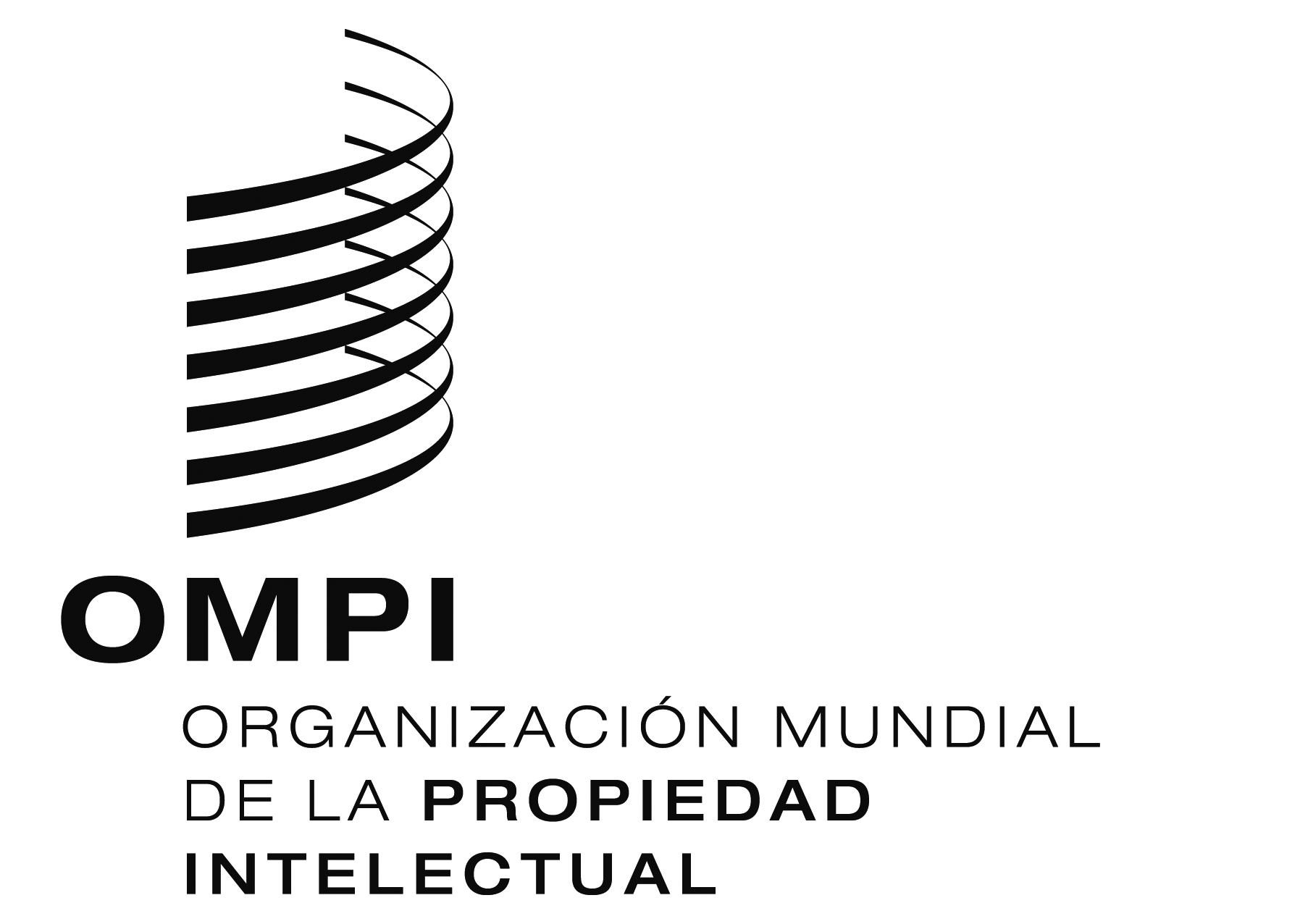 SA/52/1 A/52/1 A/52/1 ORIGINAL:  INGLÉSORIGINAL:  INGLÉSORIGINAL:  INGLÉSfecha:  12 de diciembre DE 2013fecha:  12 de diciembre DE 2013fecha:  12 de diciembre DE 2013